Umgang bei Verdacht auf Kindeswohlgefährdung / sexuellen Missbrauch Jedem Hinweis auf eine Kindeswohlgefährdung, insbesondere sexualisierte Gewalt muss nachgegangen und jeder Verdacht aufgeklärt werden. Folgendes Schema zeigt die möglichen Handlungsschritte: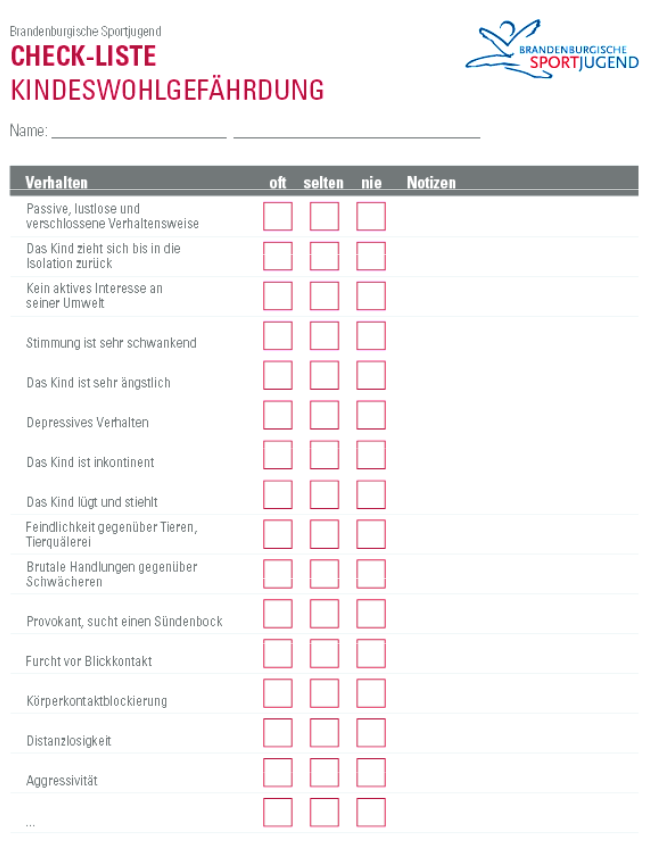 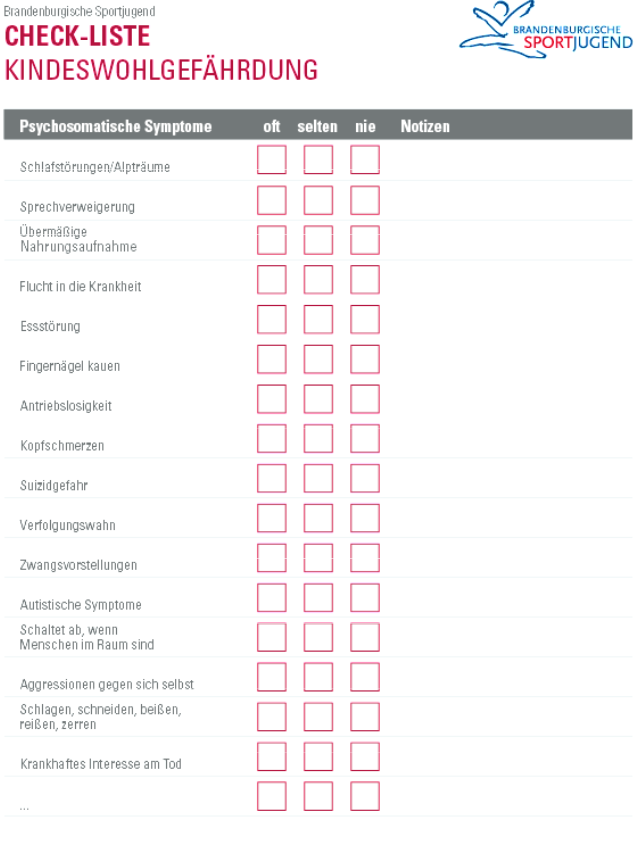 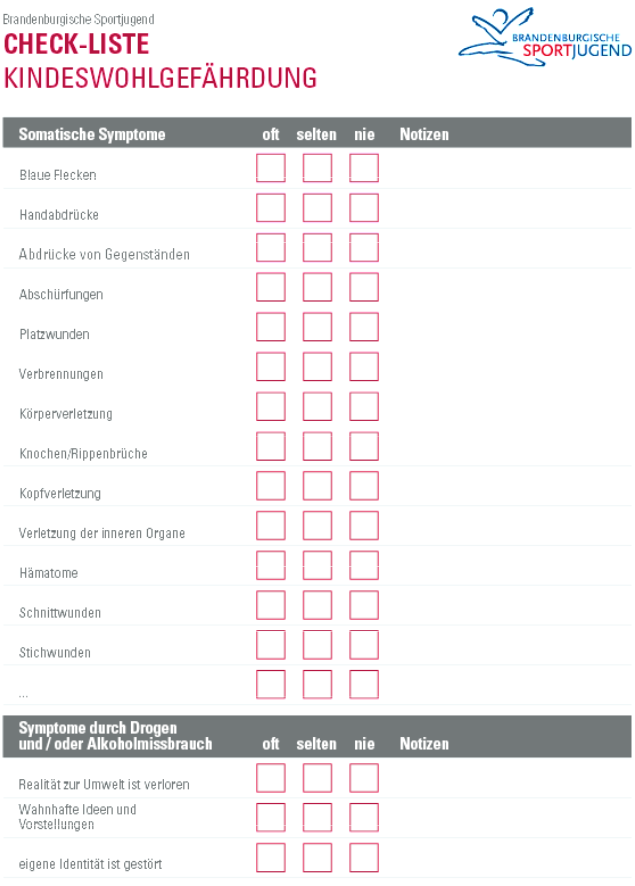 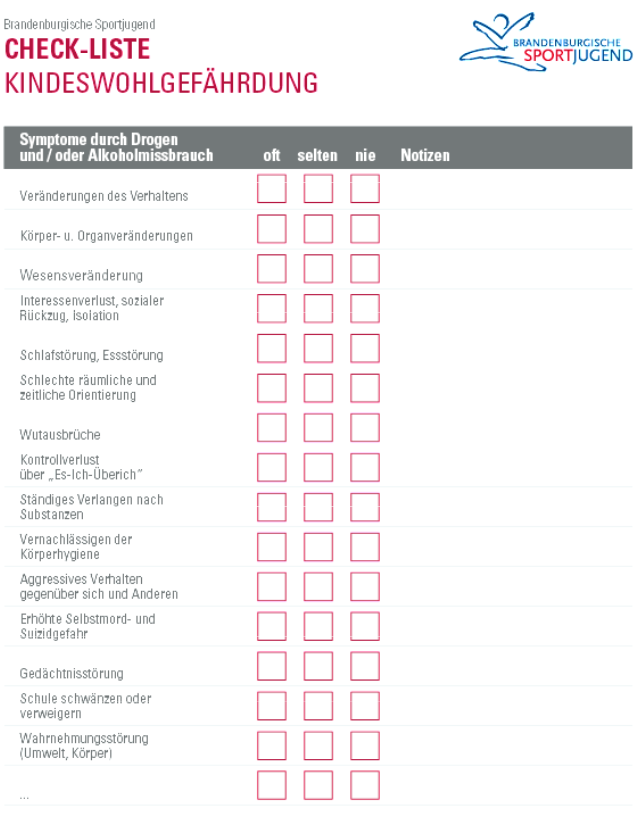 